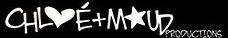 We are excited to have you apply for the Annual 2016 DC Tap Festival Scholarship! Everyone must fill this out, even if you have already been granted a scholarship! Please fill out the information below and fulfill the required steps for a scholarship participant. Fill out the Personal Information below.Send a short video (filmed horizontally if you use your iPhone).  Why you need  Chloe and Maud Foundation to grant you a scholarship.  Why you love Tap and how it has affected your life.Send a short paragraph on why you need the scholarship. Why you love Tap, and why DC Tap Festival is important to you.   If you receive a scholarship, please send another short video at the end of the festival (you can film it at the festival last day) describing the benefits that came from your experience and what you learned.  Please write another short paragraph reflecting on your experience.                                                            PERSONAL INFORMATION:Name:Email:Phone:Age:Hometown:Studio:************ Please send to chloeandmaudproductions@gmail.com *****************Thank You!!Chloe and Maud Arnold	